Fiche d’inscription à uneFormation Fédérale d’EncadrantFormation :		Dates :	30 septembre et 1er octobreRenseignements sur le stagiaireNom :		SOUCHET				Prénom :	SébastienSexe :		H F Numéro de téléphone :	     Date de naissance :	22/06/1978Numéro de licence :	406649Meilleur classement :	     Club :	L'HERBLAISIENNE		Diplômes fédéraux Badminton obtenus (ou équivalence) :Module d’Entrée en Formation		Animateur Bénévole 1			Animateur Bénévole 2			Entraîneur Bénévole 1			Entraîneur Bénévole 2			Expérience et activité :Nombre d ‘années d’encadrement :      Publics encadrés :	     Encadrant en activité	OUI 	  NON Publics encadrés :	     Volume horaire	 :	     Signature :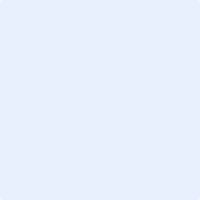 